Arbeitsblatt A Medien suchen und findenSuche im Wortsuchrätsel die folgenden 18 Begriffe zum Thema Medien und male sie gelb an.Mobiltelefon, Nachrichten, Fernseher, Postkarte, Computer, Internet, Hörbuch, Zeitung, Telefon, Bücher, E-Book, Kamera, Tablet, Laptop, Email, Radio, Film, CDSchreibe deine zwei Lieblingsmedien auf. 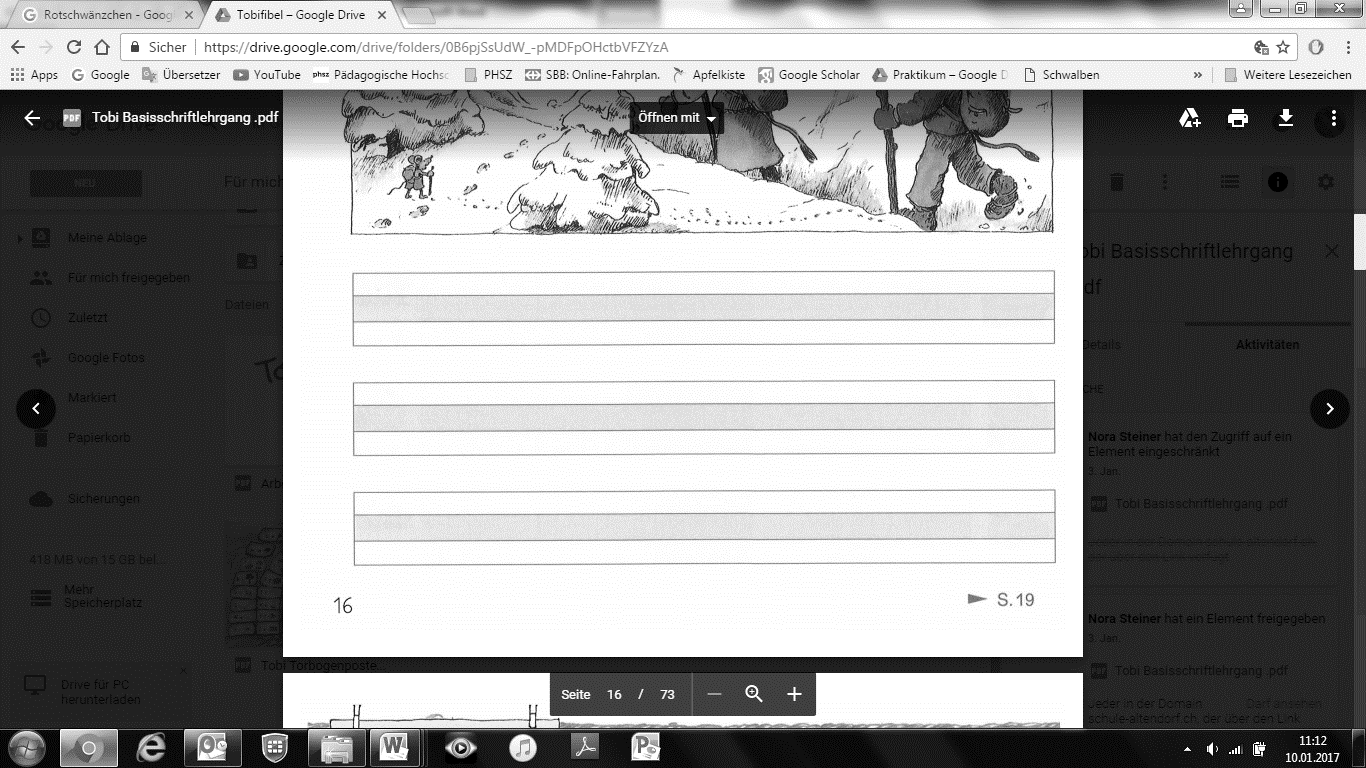 Arbeitsblatt B Medien suchen und findenSuche im Wortsuchrätsel die folgenden 10 Begriffe zum Thema Medien und male sie gelb an.Fernseher, Computer, Zeitung, Telefon, Bücher, Kamera, Tablet, Laptop, Radio, FilmSchreibe dein Lieblingsmedium auf. Arbeitsblatt C Medien suchen und findenSuche im Wortsuchrätsel die folgenden 5 Begriffe zum Thema Medien und male sie gelb an.Fernseher, Computer, Telefon, Bücher, KameraSchreibe dein Lieblingsmedium auf. Kommentar für die Lehrperson EinführungDie Lehrperson erklärt die Aufgabe: AB A: Auf dem Arbeitsblatt 2 A ist die Aufgabe 18 Wörter zu finden und diese farbig anzumalen. Sobald alle Begriffe gefunden worden sind, dürfen zwei Lieblingsmedien auf die untenstehenden Linien geschrieben werden.AB B: Auf dem Arbeitsblatt 2 B ist die Aufgabe 10 Wörter zu finden und diese farbig anzumalen. Sobald alle Begriffe gefunden worden sind, darf ein Lieblingsmedium auf die untenstehende Linie geschrieben werden. AB C: Auf dem Arbeitsblatt 2 C ist die Aufgabe 5 Wörter zu finden und diese farbig anzumalen. Sobald alle Begriffe gefunden worden sind, darf ein Lieblingsmedium auf die untenstehende Linie geschrieben werden.HauptteilDie Schüler/innen lösen selbstständig ein niveaudifferenziertes Arbeitsblatt. Schluss Die ganze Klasse versammelt sich im Kreis und jedes Kind nimmt sein Arbeitsblatt mit. Die Lehrpersonen stellt einige Fragen: Welche Wörter waren schwierig/einfach zu finden? Habt ihr neue Wörter kennengelernt? Welche Wörter habt ihr aufgeschrieben? Hat dies einen speziellen Grund? Welches ist euer Lieblingsmedium? Mögliche Hausaufgabe: Jeder Schüler bzw. jede Schülerin zeichnet sein bzw. ihr Lieblingsmedium auf ein leeres Blatt ohne die Hilfe der Eltern oder Geschwister. Lösung für die LehrpersonLehrplan 21 Bezug MI.1.1.a: können sich über Erfahrungen in ihrer unmittelbaren Umwelt, über Medienerfahrungen sowie Erfahrungen in virtuellen Lebensräumen austauschen und über ihre Mediennutzung sprechen (z.B. Naturerlebnis, Spielplatz, Film, Fernsehen, Bilderbuch, Hörspiel, Lernprogramm).Zielstufe 2. KlassePersönliche MediennutzungMedien suchen und findenM+IABCDEFGHIJKLM1LAPTOPTABLETU2MOBILTELEFONF3RCNACHRICHTEN4COMPUTERCDDWH5PVINTERNETMSH6DYJPOSTKARTEC7HÖRBUCHCSUEVE8FILMFERNSEHER9TPLTELEFONCÄM10VBÜCHERRADION11VICZEITUNGNZÖ12DBZE-BOOKSDVW13EMAILKAMERAGNPersönliche MediennutzungMedien suchen und findenM+IABCDEFGHIJKLM1LAPTOPTABLETU2MOBILTELEFONF3RCNACHRICHTEN4COMPUTERCDDWH5PVINTERNETMSH6DYJPOSTKARTEC7HÖRBUCHCSUEVE8FILMFERNSEHER9TPLTELEFONCÄM10VBÜCHERRADION11VICZEITUNGNZÖ12DBZE-BOOKSDVW13EMAILKAMERAGNPersönliche MediennutzungMedien suchen und findenM+IABCDEFGHIJKLM1LAPTOPTABLETU2MOBILTELEFONF3RCNACHRICHTEN4COMPUTERCDDWH5PVINTERNETMSH6DYJPOSTKARTEC7HÖRBUCHCSUEVE8FILMFERNSEHER9TPLTELEFONCÄM10VBÜCHERRADION11VICZEITUNGNZÖ12DBZE-BOOKSDVW13EMAILKAMERAGNABCDEFGHIJKLM1LAPTOPTABLET2MOBILTELEFON3NACHRICHTEN4COMPUTERCD5INTERNET6POSTKARTE7HÖRBUCH8FILMFERNSEHER9TELEFON10BÜCHERRADIO11ZEITUNG12E-BOOK13EMAILKAMERA